Gerd Lüdemann zeichnet ein lebendiges Portrait des Paulus, berichtet u. a. von den dramatischen Vorgängen um Markion und rekonstruiert die Ausbildung des neutestamentlichen Kanons.
Das frühe Christentum zeichne sich durch große Harmonie aus und Ketzer seien erst viel später aufgetreten: so die weitverbreitete Meinung in Kirche und Wissenschaft. Eine unhaltbare Sicht und nichts weniger als Wunschdenken damaliger Ketzerbestreiter wie vieler heutiger Theologen.  Unter Verwendung aller verfügbarer Quellen zeigt Gerd Lüdemann, dass häufig nicht die Rechtgläubigkeit der Ketzerei, sondern die Ketzerei der Orthodoxie vorausging. Machtfragen standen meist im Mittelpunkt des Interesses, und keine Seite schreckte vor Gewalt oder Fälschungen zurück.GERD LÜDEMANN: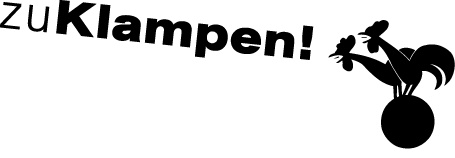 Ihre Ansprechpartnerin für die Pressearbeit 
Ihre Ansprechpartnerin für die Pressearbeit 
Ihre Ansprechpartnerin für die Pressearbeit 
Lilian Aly
Kirchner Kommunikation
Gneisenaustr. 85
10961 Berlin
Lilian Aly
Kirchner Kommunikation
Gneisenaustr. 85
10961 Berlin
Fon (0) 30 . 84 71 18 0
aly@kirchner-pr.de
www.kirchner-pr.de
PRESSEINFORMATION PRESSEINFORMATION Springe, Stand: 29.03.2024Springe, Stand: 29.03.2024Gerd LüdemannKetzer
Die dunkle Seite des Urchristentums
zu Klampen Verlag324 Seiten, Paperback
Euro (D) 24,00ISBN 9783866745315Erscheinungstermin: 18.04.2016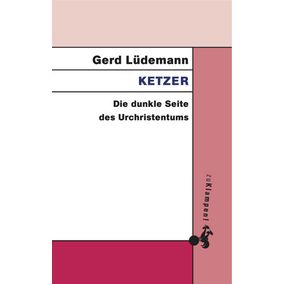 